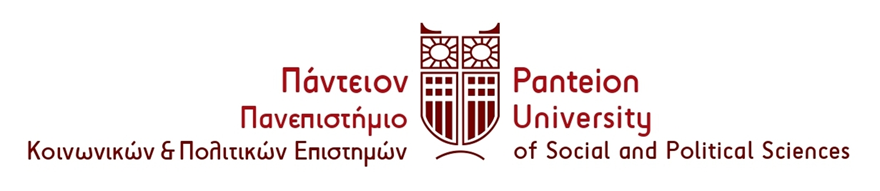 ΣΧΟΛΗ ΚΟΙΝΩΝΙΚΩΝ ΕΠΙΣΤΗΜΩΝ ΤΜΗΜΑ ΚΟΙΝΩΝΙΟΛΟΓΙΑΣ								Αθήνα 4/11/2022ΑΝΑΚΟΙΝΩΣΗΓΙΑ ΤΗΝ ΤΕΛΕΤΗ ΑΠΟΦΟΙΤΗΣΗΣ ΤΩΝ ΠΤΥΧΙΟΥΧΩΝ ΤΟΥΤΜΗΜΑTΟΣ ΚΟΙΝΩΝΙΟΛΟΓΙΑΣ  Ανακοινώνεται ότι η τελετή αποφοίτησης των προπτυχιακών φοιτητών που ολοκλήρωσαν τις σπουδές τους στην  εξεταστική περίοδο ΕΑΡΙΝΟΥ ΕΞΑΜΗΝΟΥ   Ακαδημαϊκού Έτους  2021-2022  θα πραγματοποιηθεί την Τρίτη 29 Νοεμβρίου 2022 και ώρα 10.30 στην αίθουσα Τελετών του Πανεπιστημίου (ισόγειο κεντρικού κτιρίου διοίκησης).  Η τελετή αποφοίτησης ΔΕΝ είναι υποχρεωτική και όσοι δεν προσέλθουν, δεν υποχρεούνται να έρθουν σε επόμενη ορκωμοσία.		Οι απόφοιτοι θα ΠΡΕΠΕΙ ΝΑ προσέλθουν τουλάχιστον μισή  ώρα πριν την έναρξη της Τελετής με την αστυνομική τους ταυτότητα για ταυτοποίηση των στοιχείων τους.Η χρήση μάσκας δεν είναι υποχρεωτική, αλλά επιθυμητή λόγω του συνωστισμού.Δεν προβλέπεται ένδυση με Τήβεννο.Απαγορεύεται η χρήση τρικς και χαρτοπολέμου στην Αίθουσα Τελετών ή στον Κήπο του Πανεπιστημίου. Σας παρακαλούμε να σεβαστείτε την καθαριότητα του χώρου εντός και εκτός του κτιρίου.Αναλυτικά οι ορκισθέντεςΏρα: 10:30Αναλυτικά οι ορκισθέντεςΏρα: 12:00Αναλυτικά οι ορκισθέντεςΏρα: 13:301ΑΘΑΝΑΣΙΟΥΔΗΜΗΤΡΙΟΣ2ΑΘΑΝΑΣΟΥΛΑΑΓΓΕΛΙΚΗ3ΑΝΑΓΝΩΣΤΗΑΝΑΣΤΑΣΙΑ4ΑΠΟΣΤΟΛΑΚΗΣΟΦΙΑ5ΑΠΟΣΤΟΛΟΠΟΥΛΟΥΠΟΛΥΞΕΝΗ6ΑΡΓΥΡΑΚΗΠΑΤΡΙΤΣΙΑ-ΜΑΡΙΑ7ΒΑΣΙΛΕΙΟΥΜΕΛΙΤΑ8ΒΕΡΟΥΣΗΣΤΥΛΙΑΝΗ ΡΑΦΑΕΛΛΑ9ΓΕΩΡΓΑΑΡΧΟΝΤΙΑ10ΓΕΩΡΓΑΚΟΠΟΥΛΟΣΣΠΥΡΙΔΩΝΑΣ11ΓΕΩΡΓΟΥΛΑΑΓΑΠΗ12ΓΙΑΝΝΙΚΟΣΔΗΜΗΤΡΙΟΣ13ΓΙΑΝΝΙΚΟΥΑΙΜΙΛΙΑ14ΓΙΑΝΝΟΥΧΟΥΧΡΙΣΤΙΝΑ15ΓΚΕΚΑ ΕΥΔΟΚΙΑ16ΓΩΓΟΥΕΜΜΑΝΟΥΕΛΑ17ΔΙΑΚΟΓΙΑΝΝΗΚΥΡΙΑΚΟΥΛΑ18ΔΟΥΛΓΕΡΑΚΗΚΥΡΙΑΚΗ19ΔΡΑΜΗ ΓΕΩΡΓΙΑ-ΧΡΥΣΟΥΛΑ21ΖΑΒΑΤΣΚΑ ΚΛΑΟΥΝΤΥΝΑ ΑΦΡΟΔΙΤΗ22ΖΑΦΕΙΡΗΜΑΡΙΝΑ23ΖΑΧΑΡΑΚΗΕΥΓΕΝΙΑ24ΖΩΪΤΑΚΗ ΔΕΣΠΟΙΝΑ25ΖΩΦΕΑΜΑΡΙΑ- ΑΝΝΑ26ΚΑΒΑΚΛΙΩΤΗ ΑΛΙΚΗ27ΚΑΚΟΛΥΡΗΣΟΦΙΑ28ΚΑΛΗΜΕΡΗΜΑΙΡΗ29ΚΑΛΟΓΕΡΟΠΟΥΛΟΣΧΡΗΣΤΟΣ-ΓΑΒΡΙΗΛ30ΚΑΝΔΗΛΩΡΟΥ- ΡΕΝΤΖΕΠΟΠΟΥΛΟΥΑΘΑΝΑΣΙΑ31ΚΑΡΑΜΗΤΡΟΥΗΛΙΑΝΗ32ΚΑΡΑΜΗΤΣΟΠΟΥΛΟΥΔΗΜΗΤΡΑ33ΚΑΡΑΤΖΑΠΑΓΩΝΑ34ΚΑΡΔΑΜΠΙΚΗΣΓΕΩΡΓΙΟΣ35ΚΑΡΖΗΛΑΜΠΡΙΝΗ ΒΑΣΙΛΙΚΗ36ΚΑΤΣΙΜΑΡΔΟΥΒΑΣΙΛΙΚΗ37ΚΑΤΣΟΥΛΗΒΑΣΙΛΙΚΗ- ΜΑΡΙΑ1ΚΕΡΑΜΑΖΩΗ2ΚΕΡΑΜΙΔΑΠΑΝΑΓΙΩΤΑ3ΚΛΙΝΗΣΧΡΗΣΤΟΣ4ΚΟΜΝΗΝΟΥΑΙΚΑΤΕΡΙΝΗ5ΚΟΡΑΚΗΑΝΑΣΤΑΣΙΑ6ΚΟΤΣΙΦΑΝΙΚΟΛΙΤΣΑ7ΚΟΥΓΙΑΚΥΡΙΑΚΗ8ΚΟΥΜΗΒΙΡΓΙΝΙΑ9ΚΟΥΡΟΥΤΖΟΓΛΟΥΕΥΣΤΑΘΙΑ10ΚΡΙΓΚΟΥΜΑΡΙΑ11ΛΑΖΑΡΙΔΗΠΑΡΑΣΚΕΥΗ12ΛΕΓΑΚΗΚΥΡΙΑΚΗ13ΛΕΝΤΙΔΑΚΗΜΑΡΚΕΛΛΑ14ΛΙΑΚΟΣΓΕΩΡΓΙΟΣ15ΛΙΒΙΕΡΑΤΟΥΕΛΠΙΝΙΚΗ16ΛΙΛΛΟΥΣΤΑΜΑΤΙΝΑ17ΜΑΛΑΙΝΟΥΜΑΡΙΑ18ΜΑΛΙΓΙΑΝΝΗΣΑΒΡΑΑΜ19ΜΑΝΙΚΑΑΝΘΗ ΧΑΡΙΚΛΕΙΑ20ΜΑΡΚΟΥΙΖΟΣΔΙΟΝΥΣΙΟΣ21ΜΑΣΤΡΟΓΙΑΝΝΟΠΟΥΛΟΥΜΙΧΑΕΛΑ-ΑΘΗΝΑ22ΜΑΥΡΟΕΙΔΗΣΓΕΩΡΓΙΟΣ23ΜΙΝΤΖΗΡΑΑΝΑΣΤΑΣΙΑ24ΜΙΧΑΛΑΚΗΜΑΡΙΑ25ΜΙΧΑΛΟΠΟΥΛΟΥΣΟΦΙΑ26ΜΙΧΟΠΟΥΛΟΣΕΥΘΥΜΙΟΣ27ΜΟΣΧΟΥ ΕΛΕΝΗ28ΜΠΑΚΑΟΥΚΑΣΜΕΛΕΤΙΟΣ29ΜΥΣΙΡΛΑΚΗΕΥΓΕΝΙΑ30ΝΕΓΡΕΠΟΝΤΗΔΑΝΑΗ31ΝΙΚΟΛΟΠΟΥΛΟΥΑΝΑΣΤΑΣΙΑ32ΝΤΟΥΡΑΣ ΣΠΥΡΙΔΩΝΑΣ33ΝΤΡΟΥΚΑΣΒΑΣΙΛΕΙΟΣ34353637ΞΕΝΑΚΙΔΟΥΠΑΝΟΥΤΣΑΚΟΠΟΥΛΟΣΠΑΝΤΑΖΗΠΑΝΤΑΖΗΣ  ΕΙΡΗΝΗ –ΑΙΚΑΤΕΡΙΝΗΧΡΗΣΤΟΣΒΑΪΑ ΓΕΩΡΓΙΟΣ1ΠΑΝΤΕΛΕΑΚΗΣΕΛΕΥΘΕΡΙΟΣ2ΠΑΠΑΓΕΩΡΓΙΟΥΑΦΡΟΔΙΤΗ3ΠΑΠΑΓΕΩΡΓΙΟΥΝΙΚΟΛΑΟΣ4ΠΑΠΑΔΑΚΗΠΑΝΑΓΙΩΤΑ5ΠΑΠΑΘΑΝΑΣΙΟΥΕΥΑΓΓΕΛΙΑ6ΠΑΠΑΛΑΜΠΡΟΠΟΥΛΟΣΔΗΜΗΤΡΙΟΣ7ΠΑΠΑΛΕΞΟΠΟΥΛΟΥΜΑΡΙΑ89ΠΑΠΠΑΣ ΠΑΥΛΟΥ ΕΥΑΓΓΕΛΟΣ-ΧΡΗΣΤΟΣΦΙΛΙΠΠΟΣ10ΠΕΡΡΑΚΗΣΓΕΩΡΓΙΟΣ11ΠΕΤΡΟΠΟΥΛΟΥ ΜΑΡΙΑ12ΠΕΤΡΟΠΟΥΛΟΥ ΔΙΟΝΥΣΙΑ13ΠΙΠΕΡΙΓΚΟΣΝΙΚΟΛΑΟΣ14ΠΟΛΥΧΡΟΝΗΣΤΥΛΙΑΝΗ15ΡΕΤΟΥΠΑΝΑΓΙΩΤΑ16ΡΟΥΣΣΟΥΒΑΡΒΑΡΑ17ΣΑΚΚΗΔΕΣΠΟΙΝΑ-ΑΛΕΞΑΝΔΡΑ18ΣΑΛΑΤΑΧΡΙΣΤΙΝΑ ΕΛΕΝΗ19ΣΑΜΑΝΤΑΑΓΓΕΛΙΚΗ20ΣΑΡΡΗΣΝΙΚΟΛΑΟΣ21ΣΕΡΕΠΑΣΚΩΝΣΤΑΝΤΙΝΟΣ22ΣΙΑΦΑΚΑΑΝΔΡΟΜΑΧΗ23ΣΟΥΓΙΟΥΛΤΖΗΕΙΡΗΝΗ24ΣΟΥΡΕ ΧΡΥΣΟΒΑΛΑΝΤΟΥ25ΣΠΑΝΟΥΔΗΜΗΤΡΑ26ΣΠΥΡΟΠΟΥΛΟΥΕΛΕΥΘΕΡΙΑ27ΣΤΑΥΡΑΚΗΑΙΚΑΤΕΡΙΝΗ28ΣΤΑΥΡΟΥΣΠΥΡΙΔΟΥΛΑ29ΣΤΕΡΓΙΟΥΛΑΣΑΝΔΡΕΑΣ30ΤΡΑΜΠΟΥΛΗ ΜΑΡΙΑ 31ΤΡΟΥΜΠΟΥΚΗΑΝΔΡΙΑΝΑ32ΤΩΡΗΓΕΩΡΓΙΑ33ΦΙΛΛΙΠΙΔΗΣ ΠΕΤΡΟΣ34ΦΛΑΜΟΥΕΙΡΗΝΗΕΙΡΗΝΗ35ΦΩΤΟΥΕΛΒΙΡΑΕΛΒΙΡΑ36ΧΑΤΖΑΚΗΣΕΜΜΑΝΟΥΗΛΕΜΜΑΝΟΥΗΛ37ΧΑΤΖΗΧΡΗΣΤΟΥΜΑΡΙΑΜΑΡΙΑ